O! For A Thousand Tongues to SingCharles Wesley: 1739Bob Kauflin-GladO! For a thousand tongues to sing My great Redeemer’s praise:The glories of my God and King;The triumphs of His grace.My gracious Master and my GodAssist me to proclaim; To spread through all the earth abroadThe honors of Your name.Jesus the name that calms our fears;That bids our sorrows cease; Your name is music in our ears;It’s life and health and peace. You break the power of canceled sin;You set the prisoner free;Your blood can make the foulest clean;And it was shed for me.You speak and when we hear Your voice;New life the dead receive. The mournful, broken hearts rejoice; The humble poor believe.Hear Him and sing you deaf and dumb;Our foe has been destroyed.Blind men behold your Savior comeAnd leap you lame for joy. O! For a thousand tongues to sing My great Redeemer’s praise:The glories of my God and King;The triumphs of His grace.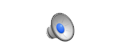 Double-click the iconTo hear a recording ofThis Anthem.